INDICAÇÃO Nº 139/2019Sugere ao Poder Executivo Municipal que proceda a sinalização de pintura de  vaga para deficiente físico na Rua Curitiba, próximo ao Sesetran;Excelentíssimo Senhor Prefeito Municipal,   Nos termos do Art. 108 do Regimento Interno desta Casa de Leis, dirijo-me a Vossa Excelência para sugerir que, por intermédio do Setor competente, proceda a sinalização de pintura de vaga para deficiente físico na Rua Curitiba, próximo ao Sesetran.Justificativa:Este vereador foi procurado por munícipes solicitando estacionamento para deficientes físicos defronte ao Sesetran, pois ambos os lados da via pública é proibido estacionar, há apenas vagas disponíveis para oficiais. As pessoas que tem algum tipo de deficiência e necessitam ir até o Sesetran precisam assim como as demais estacionar muito distante do local.Plenário “Dr. Tancredo Neves”, 11 de Janeiro de 2019.Marcos Antonio Rosado Marçal“Marcos Rosado”-vereador-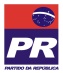 